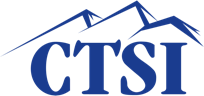 Respirator Refresher CourseName MSHA/ OSHA’s 3 general requirements of operators’ respiratory programs:  ____________________________________________________________________________________________________________________________________________________________        ______________________________________________________________________________Describe 3 hazardous respiratory conditions you may encounter in your job?  _______________________________________________________________________________________________________________________________________________       _______________________________________________________________An oxygen-deficient atmosphere is one which is less than what % oxygen:_______________________________________________________________________________Describe two reasons not to rely on detection of odor alone as a chemical exposure warning: ______________________________________________________________________________        ______________________________________________________________________________At minimum, what is the type of fit-test which should be done on a mask:  _____________________________________________________________________________